Уважаемые жители с. Рамено!29 января 2021 года в 16.00 по адресу село Рамено ул. Клубная д. 6 состоялось собрание жителей. Повесткой дня было: участие в государственной программе «Поддержка инициатив населения 2017-2025гг.» утвержденная постановлением Правительства Самарской области от 17.05.2017г. № 323 по реализации проекта «Культура малой Родины» - восстановление сельского дома культуры в с. Рамено, в ходе собрания было принято решение о принятии участия в данном проекте.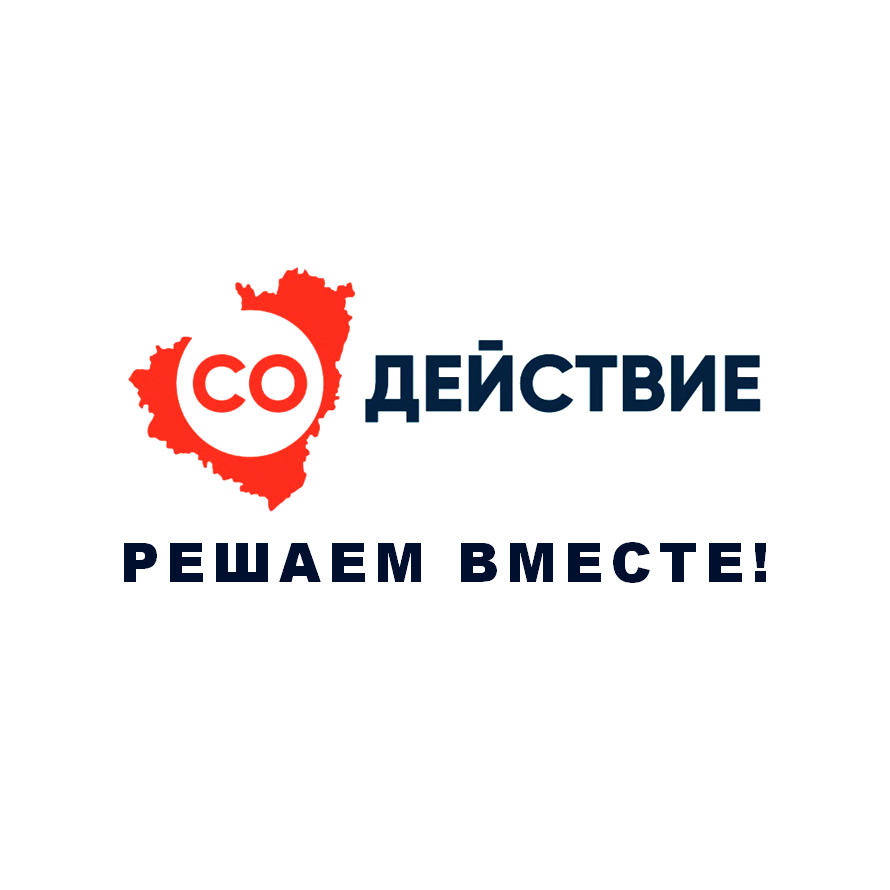 